MISIE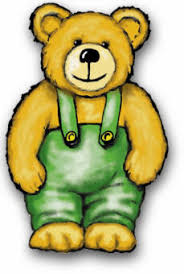 „ Wiosna jest już z nami,Wielkanoc już nadchodzi.Cieszą się starsi i cieszą się młodzi.Bo to miły wspólny czas ,Kiedy miłość łączy Nas.”Temat: „Dbamy o zdrowie na przedwiośniu”. 15-19.03.2021Cele:wdrażanie do dbania o zdrowie i higienę osobistąkształtowanie postaw prozdrowotnychwdrażanie do przestrzegania ustalonych regułrozwijanie koncentracji i uwagi podczas słuchania tekstu czytanego przez nauczyciela,rozwijanie mowy dzieci,rozwijanie ogólnej sprawności dzieci poprzez udział w zabawach ruchowych,rozwijanie umiejętności plastycznychprzelicznie w danym zakresiećwiczenia pamięci